Instalacija aplikacije i prijava u aplikaciju1. KORAKUključite tablet i spojite ga na kućnu Wi-fi mrežu. Ostavite ga neko vrijeme kako bi se preuzele sve zadane aplikacije te kako bi se iste ažurirale. Trajanje navedenih radnja traje ovisno o količini već preuzetih aplikacija na korisnički tablet (od 10 min do pola sata, a možda i duže).2. KORAKKada se preuzme aplikacija Microsoft Teams pojavit će se na prikazanom mjestu.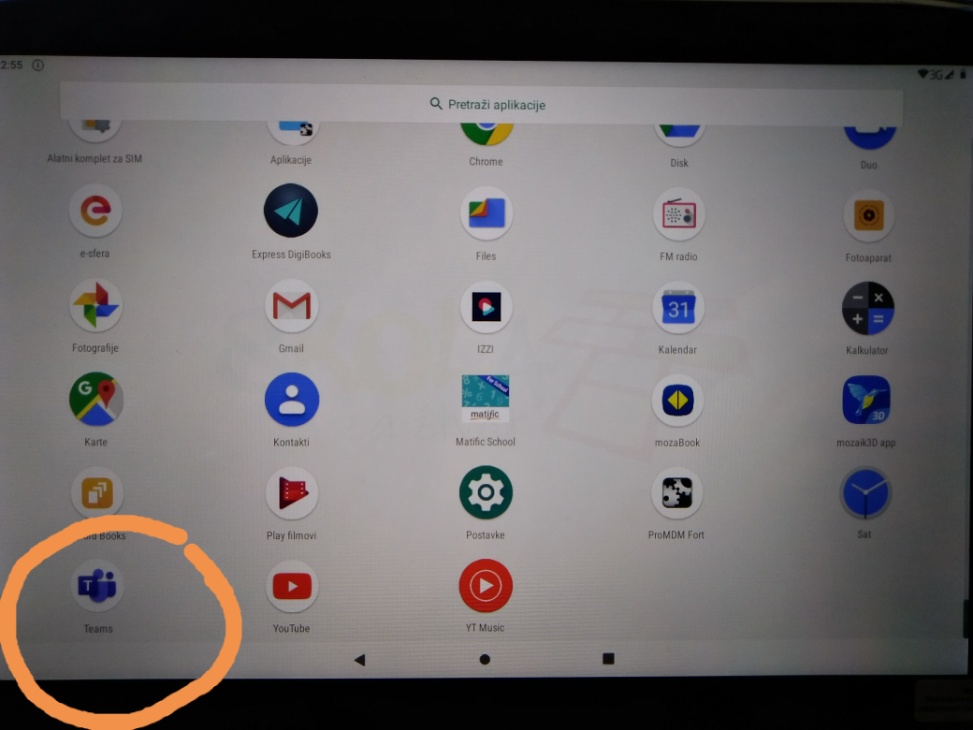 3. KORAKKliknite na aplikaciju i čekajte da se pokrene. Nakon nekoliko sekundi pojavit će vam se prikazani prozor te kliknite na prijavu.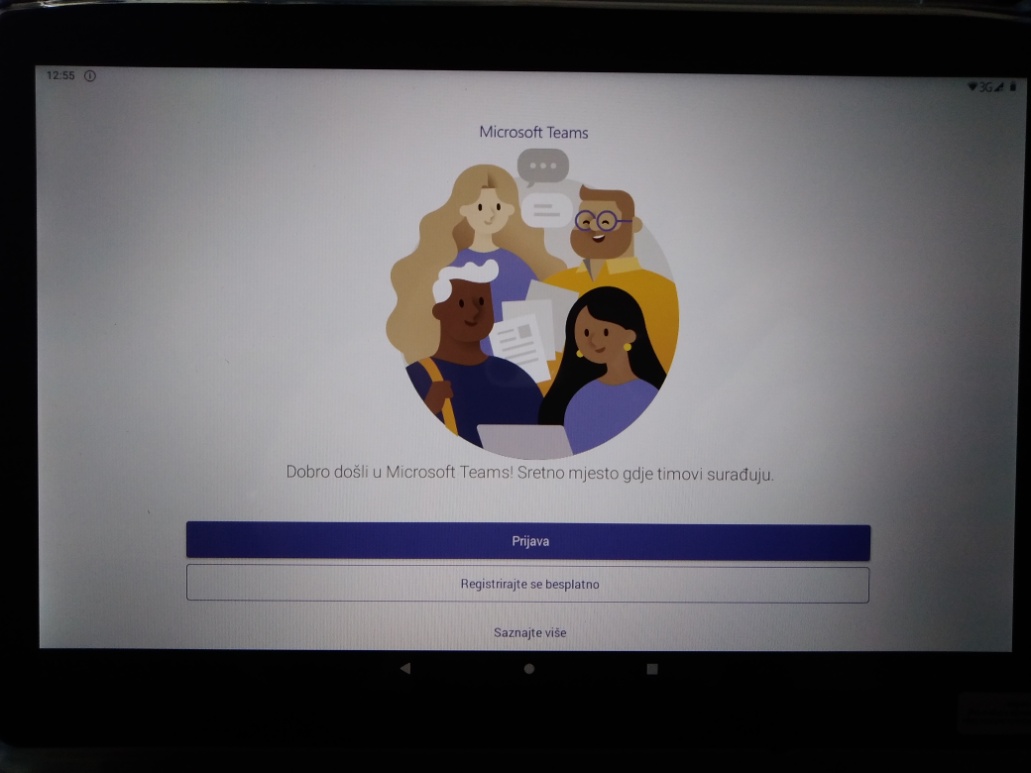 4. KORAKNakon toga u ponuđeni prostor upišite svoju carnetovu e-mali adresu (primjer. ivan.ivic@skole.hr) te kliknite na prijava.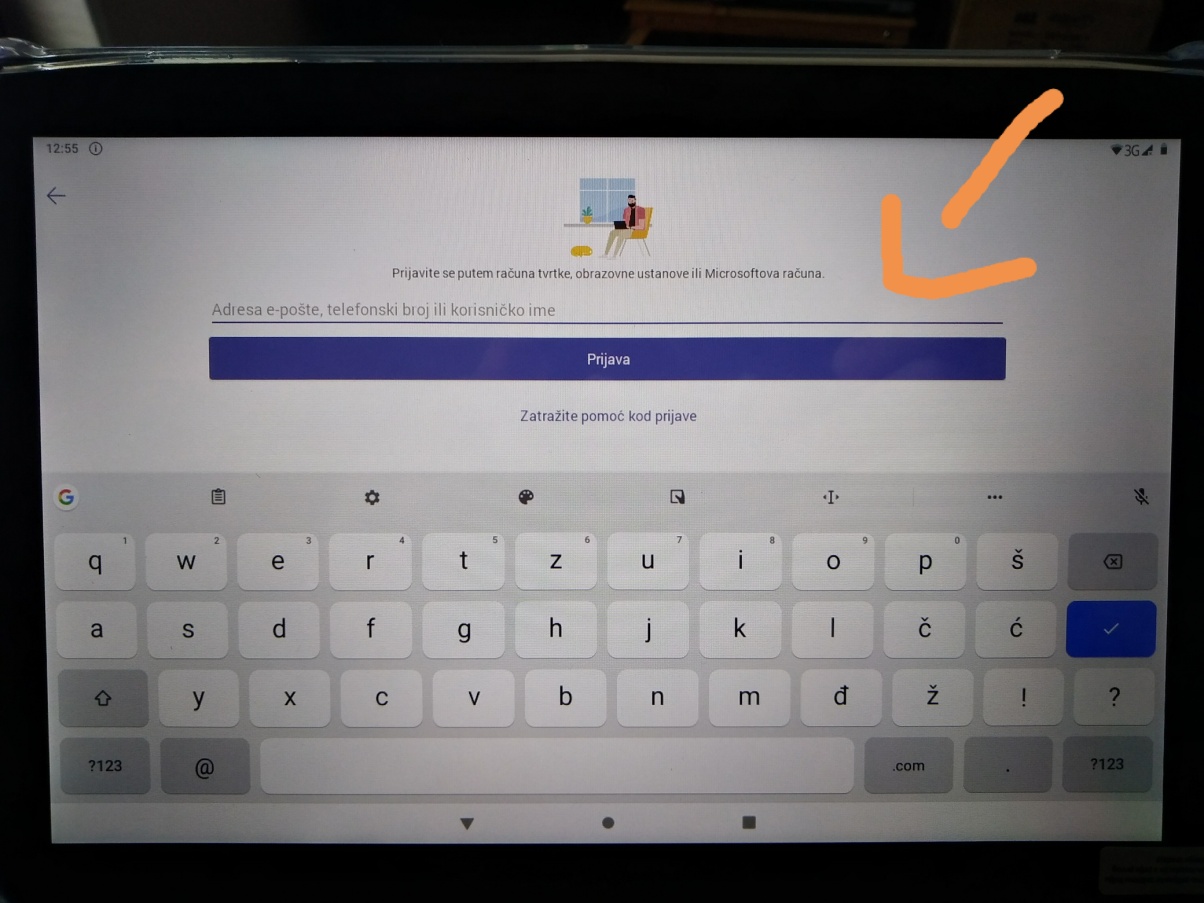 5. KORAKNakon toga vam se otvara prozor u koji opet unosite svoje carnetove korisničke podate i zaporku te kliknete na prijavi se (pazite na velika i mala slova kod pisanja zaporke).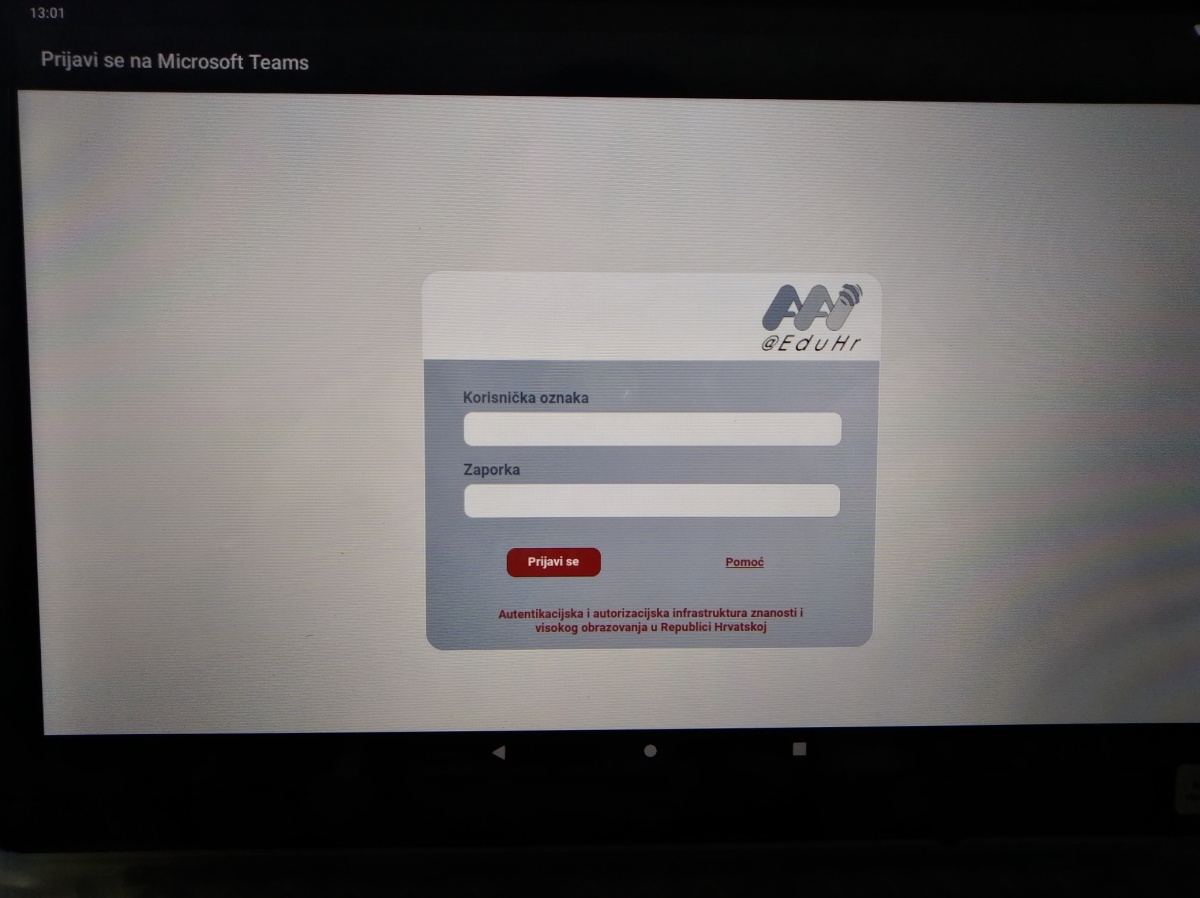 6. KORAKNakon toga vam se otvara prikazani prozor gdje trebate klikati na sljedeće sve dok vam ne uđe u aplikaciju.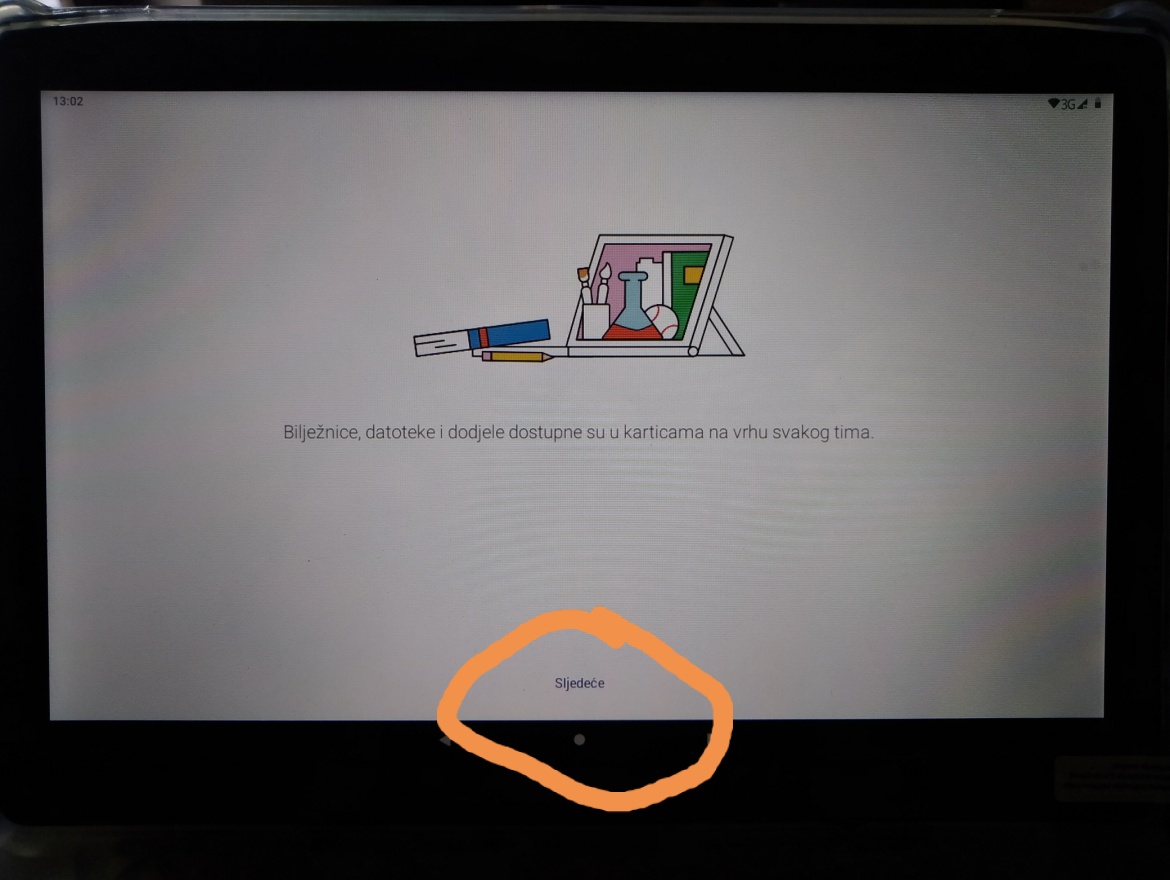 7. KORAKNakon toga otvara vam se aplikacija gdje vam je dostupno nekoliko mogućnosti.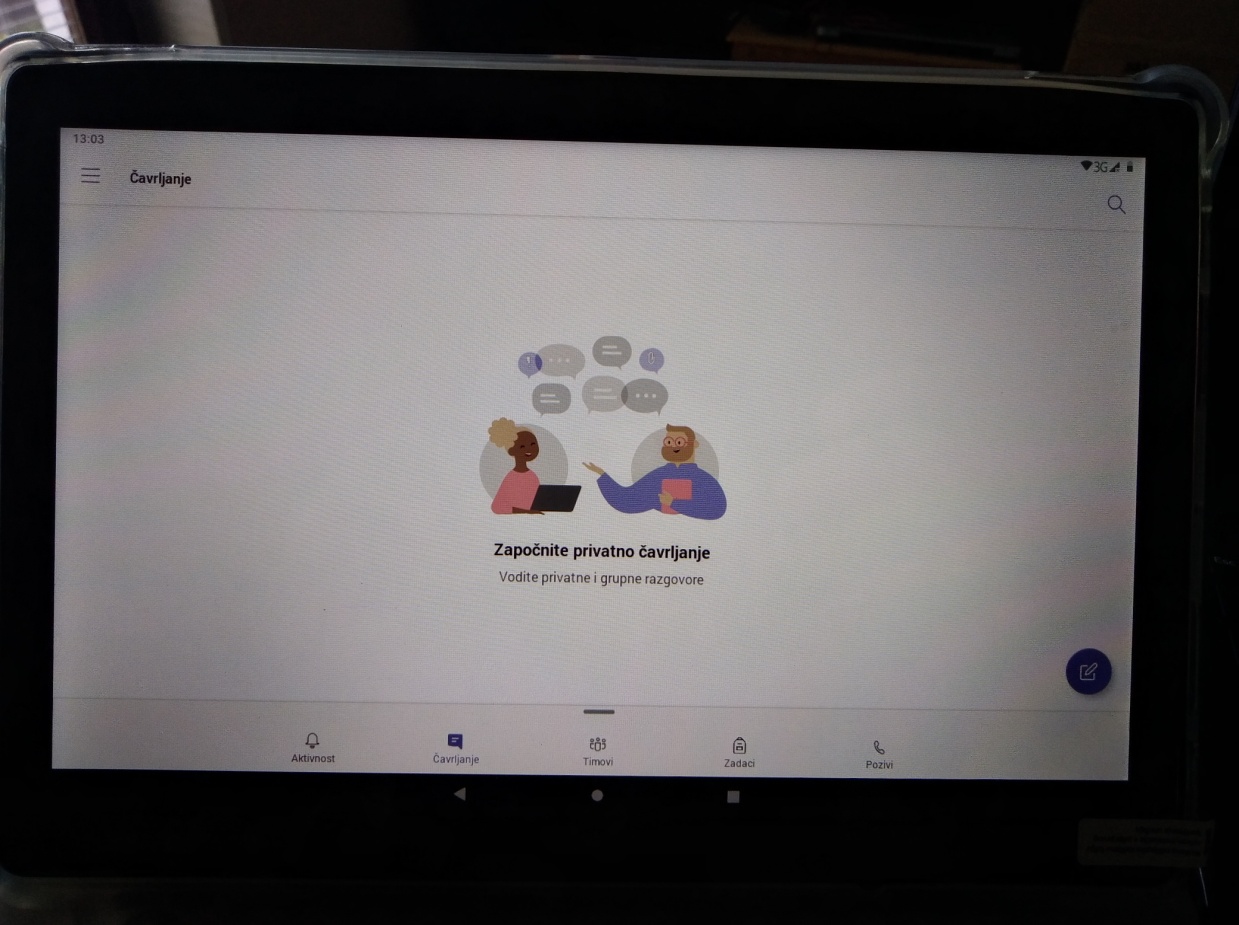 Tri crtice u gornjem lijevom kutu predstavljaju postavke vašeg računa.Ikona AKTIVNOSTI – prikazuje radnje koje se događaju u vašem virtualnom razreduIkona ČAVRLJANJE –  u donjem desnom kutu ekrana nalazi se mali ljubičasti kružić. Klinom na njega otvara vam se popis svih učenika i učitelja koji se nalaze u vašem virtualnom razredu. Klikom na nekoga od njih otvara vam se prozor u kojem možete započeti razgovor s odabranom osobom.Ikona TIMOVI – prikazuje vaš virtualni razred. Klikom na OPĆENITO ulazite u grupni razgovor sa svima iz razreda. Tu imate nekoliko opcija: OBJAVE, DATOTEKE, VIŠE – tu će vam učitelji stavljati sve materijale koji će vam biti potrebni za online nastavu ili u svaki predmet posebno. 